MINISTERUL SĂNĂTĂTII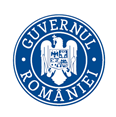 UNITATEA DE MANAGEMENT AL PROIECTULUI BĂNCII MONDIALE ___________________________________________________________________Cristian Popișteanu nr. 1-3, Sector 1, 010024, București, ROMANIA TEL: +40-21-3.072.589/590/686Nr. 992 / 07.04.2023 Cerere OfertăAchiziție de Imprimantă Multifuncțională Color A3(Cod CPV: 30232110-8)Ministerul Sănătății - Unitatea de Management al Proiectului Băncii Mondiale (UMPBM) implementează Proiectul privind Reforma Sectorului Sanitar -  Îmbunătățirea Calității și Eficienței Sistemului Sanitar, finanțat prin Banca Internațională pentru Reconstrucție și Dezvoltare (BIRD), proiect nr. 8362-RO, ratificat prin Legea nr. 179 la data de 16.12.2014 și intenţionează să utilizeze o parte din fonduri pentru plăţi în cadrul contractului de furnizare a unei imprimante multifuncționale color A3 pentru UMPBMMS - UMPBM (denumit în continuare “Achizitor”) invită firmele interesate să transmită o ofertă pentru furnizarea unei imprimante multifuncționale color A3 în conformitate cu Termenii și Condițiile de Furnizare (Anexa 2).Oferta dvs. în formatul ataşat și semnată de o persoana autorizata să angajeze ofertantul trebuie adresată şi transmisă la:Ministerul Sănătăţii - Unitatea de Management al Proiectului Băncii MondialeStr. Cristian Popişteanu nr. 1-3, etaj 2, camera 236, Sector 1, 010024, BucureştiIn atentia: 	Mihai Monoranu, Șef Serviciu UMPRomulus Vâlceanu, Expert Achiziții UMP; Tel: 		+4(021) 30.72.589/590/686E-mail:	romulus.valceanu@ms.ro;  mihai.monoranu@ms.ro;Oferta poate fi depusă după cum urmează: în format pe hartie la sediul MS-UMPBM / scanat prin e-mail.Oferta dvs. intocmită conform punctului 2 de mai sus, va conține următoarele:Formularul de Ofertă (Anexa 1 la prezenta Cerere de Ofertă);Termenii şi Condiţiile de Furnizare (Anexa 2 la prezenta Cerere de Ofertă), Formularul de Contract (Anexa 3 la prezenta Cerere de Ofertă) – însușit de ofertant;Termenul limită pentru depunerea ofertelor este: 20.04.2023, ora 16:00. PREŢURI:  Propunerea financiară va fi prezentată în lei, fără TVA, conform anexei nr. 2 la prezenta cerere de ofertă. EVALUAREA OFERTELOR: Ofertele evaluate ca fiind substanţial corespunzătoare cerinţelor din Termenii și Condițiile de furnizare (Anexa 2) vor fi clasificate în ordinea crescătoare a prețurilor evaluate. La evaluarea ofertelor, Achizitorul va stabili pentru fiecare ofertă preţul evaluat prin ajustarea preţului ofertei, făcând corectarea oricăror erori aritmetice după cum urmează: (a) dacă există vreo discrepanţă între sumele în cifre şi cele în litere, se vor aplica sumele în litere;	(b) dacă există vreo discrepanţă între preţul unitar şi suma totală rezultată din înmulţirea preţului unitar cu cantitatea, se va aplica preţul unitar ofertat;	(c) dacă Prestatorul refuză să accepte corectarea, oferta sa va fi respinsă.ATRIBUIREA CONTRACTULUI  Contractul va fi atribuit ofertantului care are oferta substanţial corespunzătoare cerinţelor din Termenii și Condițiile de furnizare (Anexa 2) și care are cel mai scăzut preţ evaluat. Ofertantul câştigător va semna un contract conform formularului de contract ataşat şi conform termenilor şi condiţiilor de furnizare. VALABILITATEA OFERTEIOferta dvs. va fi valabilă pentru o perioadă de 30 (treizeci) de zile de la data limită de primire a ofertelor indicată la punctul 4 din prezenta Cerere de Ofertă.Alte informaţii se pot obţine de la: MS - UMPBM, Tel: 021.30.72.589/590/686, E-mail:  romulus.valceanu@ms.roVă rugăm confirmaţi primirea acestei invitaţii şi dacă veţi depune sau nu oferta.Cu stimă,Mihai MonoranuȘef Serviciu UMPBMAnexa 1 – Fomular de ofertăFORMULAR DE OFERTĂCătre:	Ministerul SănătăţiiUnitatea de Management al Proiectului Băncii MondialeStr. Cristian Popişteanu nr. 1-3, etaj 2, camera 236, Sector 1, 010024, BucureştiE-mail: romulus.valceanu@ms.ro;  mihai.monoranu@ms.roSocietatea noastră se oferă să furnizeze o Imprimantă Multifuncțională Color A3 model ........................................................ în conformitate cu termenii și condițiile de furnizare ce însoţesc prezenta Ofertă, pentru preţul de ________________________ lei (suma în litere), la care se adaugă TVA în sumă de  ____________ lei (suma în litere). Prezenta Ofertă şi acceptul dumneavoastră scris vor constitui un contract cu clauze obligatorii între noi. Înţelegem că dumneavoastră nu sunteţi obligaţi să acceptaţi oferta cu cel mai scăzut preț sau oricare dintre ofertele pe care le primiţi.Prin prezenta confirmăm că prezenta Ofertă este conformă cu condiţiile de valabilitate a ofertei, solicitate in invitatia pentru ofertare.Semnătura autorizată:     		_________________________________Numele şi funcţia semnatarului	_________________________________			              	_________________________________Numele prestatorului:_______________________________________Adresa:	         _______________________________________		         _______________________________________Număr de telefon/ fax    	___________________Email:				___________________Anexa 2 – Termeni și condiții de furnizare Ministerul Sănătăţii - Unitatea de Management al Proiectului Băncii MondialeTermeni şi condiţii de furnizare Imprimantă MultifuncționalăLista de prețuri:Este necesară prezentarea ofertei de preț,  astfel:Preţ fix: Preţul indicat mai sus este fix şi nu va fi ajustat pe parcursul executării contractului.Durata contractului: Contractul se încheie și va fi valabil de la data semnării contractului de către ambele părţi până la livrarea finală a imprimantei multifunționale, însoțită de toate documentele specificate la punctul 4 de mai jos.Specificații tehnice; execuția și recepția bunurilor: Furnizorul are obligaţia de a garanta că echipamentul livrat prin contract este nou, nefolosit, de ultimă generație. Furnizorul are obligaţia de a garanta că echipamentul livrat poate  fi  utilizat  în  condiţii  normale  de  funcţionare şi că termenul de livrare nu depăşeaşte 10 zile de la data semnării contractului.Imprimanta multifunctională color A3 – 1 bucatăCerințe specifice:Se solicită a fi incluse în propunerea tehnică, fișe tehnice/broșuri cu specificațiile tehnice emise de producător pentru produsul ofertat.Produsul oferit va fi însoțit de toate accesoriile necesare funcționarii (modul hardware sau software) la parametrii ceruți prin specificațiile tehnice, chiar dacă beneficiarul a omis solicitarea lor explicită.Produsele livrate trebuie să fie noi, intacte, fără defecțiuni, să fie funcționale conform destinației acestora și să respecte standardele de calitate acceptate de uzanțele generale.Orice descriere din specificațiilor de mai sus care face referire la o anume origine, marca sau licenta trebuie inteleasa ca facand referire si la altele echivalente si se vor intelege ca fiind denumirea respectiva si mentiunea “sau echivalent”. Livrarea produselor se va face în maxim 10 zile de la data semnării contractului la sediul achizitorului iar recepția calitativă și cantitativă se va efectua la sediul achizitorului în prezenţa delegaţilor furnizorului, întocmindu-se un proces-verbal ce va sta la baza emiterii facturii fiscale.Echipamentul va fi livrat și instalat (fără vreun alt cost suplimentar) și va include toate driver-ele și software conform cerințelor de mai sus în aşa fel încât să funţioneze fără o altă intervenţie. Plata bunurilor se va efectua după livrarea și receptia acestuia, in maximum 30 zile de la data emiterii facturii, neexistând posibilitatea plăţii unui avans. Plata va fi efectuată într-o singură tranşă, numai în lei, prin ordin de plată în contul Furnizorului deschis la trezorerie.Soluţionarea litigiilor: Achizitorul şi furnizorul vor depune toate eforturile pentru a rezolva pe cale amiabilă, prin tratative directe, orice neînţelegere sau dispută care se poate ivi între ei în cadrul sau în legătură cu îndeplinirea contractului. Dacă achizitorul şi furnizorul nu reuşesc să rezolve în mod amiabil o divergenţă contractuală, fiecare poate solicita ca disputa să se soluţioneze de către Tribunalul București. Comunicări: Comunicările între părţi se pot face prin telefon, fax și e-mail. Datele de contact ale părților sunt următoarele:Achizitor: Ministerul Sănătăţii, Unitatea de Management al Proiectului Băncii MondialeStr. Cristian Popişteanu nr. 1-3, etaj 2, camera 236, Sector 1, 010024, BucureştiPersoana contact: Romulus Vâlceanu; Tel.: 021.30.72.589/590/686;Email: romulus.valceanu@ms.ro Furnizor:	____________________________________________________________________Legea aplicabilă contractului: Contractul va fi interpretat conform legilor din România.Încetarea contractului: Contractul încetează de drept:prin ajungerea la termen;prin atingerea plafonului maxim al contractului;prin acordul de voinţă al părţilor;prin rezilierea de către o parte ca urmare a neîndeplinirii sau îndeplinirii în mod necorespunzător a obligaţiilor asumate prin prezentul contract, de către cealaltă parte, cu notificare prealabilă scrisă a părţii în culpă cu 5 zile anterior datei la care rezilierea devine efectivă.DENUMIRE PRESTATOR _______________________________Semnătură autorizată____________________________Data:	Anexa 3 – Formular de contractCONTRACTPrezentul Contract numărul ________ din data ___________, încheiat între:Ministerul Sănătății - Unitatea de Management al Proiectului Băncii Mondiale (UMPBM), al Guvernului României cu sediul în Str. Cristian Popisteanu nr.1-3, Sector 1, București, România, Cod Fiscal 15852060, prin Prof. Univ. Dr. Alexandru Rafila, în calitate de reprezentant legal (denumit în continuare „Achizitor”), pe de o parte, ______________________________, cu sediul în __________________________________înregistrat la Registrul Comerțului sub nr. ___________________ CUI_________________, reprezentat de _________________, _________________________(denumit în continuare “Furnizor”), pe de altă parte.ÎNTRUCÂT Achizitorul a solicitat ofertă pentru furnizarea de bunuri, respectiv a imprimate multifuncționale color A3 (denumit în continuare „Bunuri”) și a acceptat o Ofertă din partea furnizorului pentru aceasta, în valoare totală de ___________________ lei, inclusiv TVA (denumit în continuare „Valoarea  Contractului”),Achizitorul și Furnizorul agreează după cum urmează: 1.	Documentele următoare vor fi considerate, citite și interpretate ca parte a acestui Contract. Formularul de ofertă; Termenii și condițiile de furnizare. Oferta furnizorului2.	Avand in vedere platile ce urmează a fi efectuate de catre Achizitor Furnizorului conform Contractului, Furnizorul agreează împreună cu Achizitorul prin prezentul Contract sa-i furnizeze acestuia bunurile și să remedieze defectele în conformitate cu prevederile Contractului.3.	Achizitorul consimte prin prezentul contract să plătească Furnizorului, în contul furnizării bunului și remedierii defectelor acestuia, prețul prevăzut în Contract sau orice altă sumă care ar putea fi solicitată conform prevederilor Contractului la termenele și în modalitățile prevăzute în Contract.DREPT PENTRU CARE părţile au încheiat prezentul Contract, în două exemplare originale, câte unul pentru fiecare parte, în ziua, luna şi anul indicate mai sus.ServiciiUMPreț unitar, lei / UM, fără TVATVA 19% - leiPreț unitar, lei / UM, cu TVAImprimantă Multifuncțională Color A3Buc.CaracteristiciCaracteristiciSpecificaţii tehnice minime obligatoriiTehnologie imprimare:Tehnologie imprimare:Imprimare Laser ColorViteză imprimare/copiere color A4:Viteză imprimare/copiere color A4:Minim „Pana la 45 ppm”Viteză imprimare/copiere color A3:Viteză imprimare/copiere color A3:Minim „Pana la 20 ppm”Imprimarea primei pagini color:Imprimarea primei pagini color:Maxim 12 secProcesor:Procesor:Minim 1.5 GHzMemorie:Memorie:Minim 2 GBHard disk:Hard disk:Minim 250 GBConectivitate:Conectivitate:Gigabit Ethernet 10/100/1000Conectivitate:Conectivitate:Minim USB 2.0Panou de control:Panou de control:Ecran tactil LCD ColorCopiere:Rezoluţie:Minim: 600 × 600 dpi (suport plan), 600 × 600 dpi (ADF)Copiere:Funcţii copiere:Copiere automată faţă-verso. Zoom: 25-400%Imprimare:Format:A3, A4, A5, A6, B5, C5, DL, B4, Legal Letter Statement, Universal OficioImprimare:Rezoluţie:Minim 1200 dpi × 1200 dpiImprimare:Limbaje de imprimare:PCL6, PCL5, Postscript 3, PDF 1.4Imprimare:Funcţii de imprimare:Imprimare automată fată-verso. Imprimare de la USBAlimentare hârtie:Alimentare hârtie:ADF (alimentator automat de documente faţă-verso): 50 coli
Dimensiuni minime suportate: 68 × 148 mm
Dimensiuni minime suportate: 216 × 356 mmAlimentare hârtie:Alimentare hârtie:Tavă 1: 500 coli, A5-A3, 52-256 g/m²Alimentare hârtie:Alimentare hârtie:Tava 2: 500 coli, A5-SRA3, 52-256 g/m²Alimentare hârtie:Alimentare hârtie:Tava 3 + 4: 2 × 500 coli, A5-A3, 52-256 g/m²Ieşire hârtie:Ieşire hârtie:250 de coliScanare:Scanare:Viteză de scanare A4 (o singură faţă): 30 ipm Scanare:Scanare:Dimensiune scanare (suport plan), maximă: 216 × 356 mm 
Dimensiune scanare (ADF), maximă: 216 × 356 mm 
Dimensiune scanare (ADF), minimă: 68 × 148 mm Scanare:Scanare:Funcţii scanare: Scanare color faţă-verso, scanare către e-mail, scanare către folder de reţea, scanare către USB, scanare către FTP, SMTP prin SSL;Scanare:Scanare:Rezoluţie: 600 dpiScanare:Scanare:Formate de fişiere: PDF, JPEG, TIFF, MTIFF, XPS, PDF/AProtocoale de comunicaţie:Protocoale de comunicaţie:IPv4/IPv6, SNMP v1/v2/v3, HTTP, HTTPS, FTP, TFTP, Port 9100, LPD, WS Discovery, IPP, Secure-IPP, IPsec/Firewall
IPv6: DHCPv6, MLDv1, ICMPv6 
IPv4: Auto-IP, SLP, Telnet, IGMPv2, BOOTP/DHCP, WINS, IP Direct ModeCompatibilitate cu sisteme de operare:Compatibilitate cu sisteme de operare:Windows 10 32bit/64bit, Windows 11 64bit, MAC OS X 10.11 sau o versiune ulterioarăConsumabile incluse:Consumabile incluse:Cartuş de toner negru / cyan / galben / magenta pentru minim 50.000 copiiAccesoriiAccesoriiMasă specială cu roți adecvate pentru ridicarea în înălțime a echipamentului.Garanție și mentenanțăGaranție și mentenanțăMinim 24 de luniACHIZITORFURNIZORMINISTERUL SĂNĂTĂȚIIMinistrul SănătățiiProf. Univ. Dr. Alexandru RAFILA